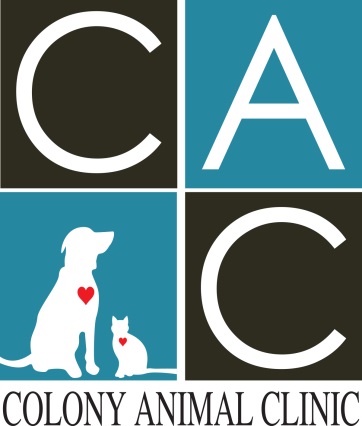             Kitten Vaccine Schedule  1st Series (6-8 weeks of age) -Examination-Intestinal Parasite Screen-Intestinal Parasite Deworming-Heartworm/Flea prevention started-Fvrcp vaccine2nd Series (9 weeks or 3 weeks from 1st Series)-Examination -Intestinal Parasite Deworming-Heartworm/Flea prevention dispensed  -Fvrcp vaccine booster3rd Series (12 Weeks or 3 weeks from 2nd Series)-Examination                                                                  -Felv/Fiv Combo test-Heartworm/Flea prevention dispensed-Fvrcp vaccine booster-Feline Leukemia vaccine (this is recommended if your cat is going to be outside at all)   4th Series (16 weeks or 3 weeks from 3rd Series)-Examination -Heartworm/Flea prevention dispensed                                                                -Fvrcp vaccine booster-Rabies vaccine-Feline Leukemia vaccine booster (this is recommended if your cat is going to be outside at all)